 ```````-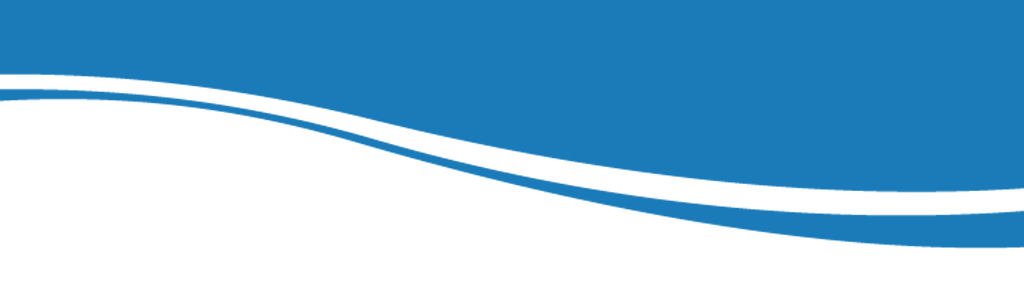 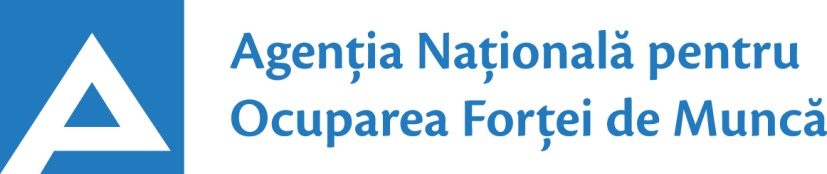                       www.angajat.md13.12.2016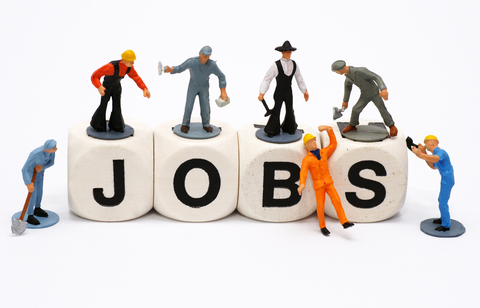 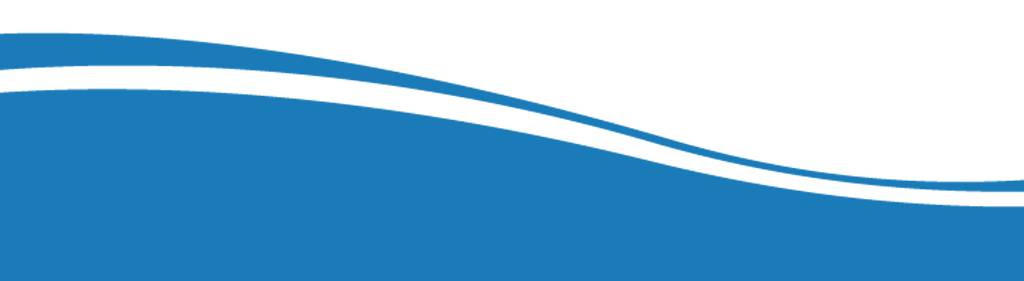 Conform bazei de date a Agenţiei Naţionale pentru Ocuparea Forţei de Muncă la data de 9.12.2016  erau în evidenţă 8504 locuri de muncă vacante. În aspect teritorial, numărul locurilor de muncă vacante, disponibile în fiecare agenție, constituie: Pentru persoanele cu nivel de instruire superior şi mediu de specialitate sunt disponibile 1977 locuri de muncă vacante, constituind cca 23% din numărul total de locuri vacante: Pentru persoanele cu nivel de instruire secundar profesional și pentru muncitorii necalificați, Agenţia Naţională pentru Ocuparea Forţei de Muncă oferă 6527 locuri de muncă, ce constituie 77% din numărul total de locuri de muncă vacante:   Sunt oferite următoarele locuri de muncă pentru muncitori necalificaţi:  Persoanele aflate în căutarea unui loc de muncă, se pot adresa agenţiilor teritoriale pentru ocuparea forţei de muncă sau pot accesa Portalul pieţei muncii: www.angajat.md, unde sunt postate locurile vacante oferite în fiecare raion, pe profesii.  Prezentul buletin este elaborat în concordanță cu „Clasificatorul ocupaţiilor din Republica Moldova (CORM 006-14)”, aprobat prin ordinul Ministerului Muncii, Protecției Sociale și Familiei nr.22 din 03.03.2014.AOFMLocuri vacanteAOFMLocuri vacanteChişinău3488Cantemir94Balţi 787Ocniţa85Floreşti461Donduşeni74Anenii Noi 358Şoldăneşti74UTA Găgăuzia290Căuşeni73Străşeni 290Leova58Sîngerei241Soroca57Orhei221Rîscani51Cimişlia190Taraclia47Hînceşti189Făleşti45Ialoveni188Teleneşti42Călăraşi184Briceni41Ungheni175Edineţ31Cahul125Ştefan Vodă29Nisporeni114Criuleni26Glodeni102Drochia24Rezina98Dubăsari17Basarabeasca94OcupațiiLocuri vacanteTotalDin care:Specialist în domeniul sănătății431asistent medical – 252medic specialist – 97medic medicină generală – 21medic de familie – 20farmacist – 15felcer laborant- 9laborant farmacist – 5medic igienist – 4felcer – 3medic veterinar – 3medic dentist – 2Specialist în învățământ266profesor  învăţământul liceal – 78educator învăţământul  preşcolar – 74profesor învăţământul gimnazial – 28maistru instructor – 25conducător cerc – 9profesor  învăţământul  profesional – 8profesor învăţământul primar –  8traducător – 8instructor-formator de limbi staine – 7logoped – 5cadru didactic de sprijin – 5 lector universitar – 4conducător muzical – 4psiholog – 3Inspector 232inspector caliatatea şi recepţia lucrărilor–171inspector de poliţie – 22inspector (superior, principal) – 19ofiţer urmarire penală – 9inspector exploatare poştală – 6 inspector credite – 5Consultant136Specialist în activitatea financiară, economică sau comercială124contabil – 64contabil-şef – 23agent de vânzări – 22specialist bancar – 7inspector credite - 5auditor - 3Inginer 56inginer(alte ramuri) – 17inginer tehnolog – 12inginer-mecanic – 10inginer cadastral – 10inginer programator –4inginer energetician –  3Manager50manager (în activitatea comercială) – 27manager în diferite ramuri – 9manager ( în serviciile de marcheting) – 6manager proiect – 6ofice - manager – 2Asistent social34Operator calculator electronic și rețele – 3932Controlor23Director (diverse ramuri)22Secretară/secretară dactilografă21Agent de asigurare21Tehnician 15Maistru 15Juristconsult13Electrician secție/sector 12Agronom11Economist10Şef sector10Tehnolog10Asistent parental profesionist9Programator/ programator software7Administrator diverse domenii7Mecanic 7Şef post7Şef poştă7Grefier5Şef depozit5Specialist resurse umane5Șef  Centru asistență socială a familiei 5Asistent personal4Laborant 3Bibliotecar3Alte ocupații359Lucrători în industria textilă și confecții2298cusător (industria ușoară/confecțiilor) – 2256croitor – 15termofinisor confecții – 14încheietor tricotaje –7țesător – 6 Lucrători în construcţii439tencuitor 124plăcător cu plăci – 97armator – 88dulgher –70pietrar zidar –15tâmplar – 13tinichigiu – 13fierar betonist – 10zugrav – 4finisor – 3pavator – 2Lucrători în domeniul vânzărilor295vânzător produse alimentare/nealimentare  –222casier  –30controlor-casier – 20bufetier – 15magaziner –- 8Transport şi telecomunicaţii259conducător auto (șofer) –215lăcătuș auto –32vopsitor auto –7vulcanizator – 3motorist – 2Hoteluri şi restaurante246bucătar  –100chelner (ospătar) – 55brutar  – 33barman – 31cofetar  – 24modelator aluat – 3Lucrători calificați în întreprinderi industriale 241montator in productia de cabluri – 43cizmar-confectioner incaltaminte –28completator  mărfuri - 20controlor calitate – 26electrogazosudor –22strungar  – 17sudor – 15lacatuș - reparator –12asamblor – 11lăcătuș instalator tehnică sanitară – 10montator utilaje și sisteme tehnico-sanitare – 10montator utilaje tehnologice  – 10asamblor montator articole marochinărie – 9asamblor articole din lemn – 4reglor utilaje tehnologice –2legător filoane,cabluri şi conductori – 1frezor –1Operatori, aparatişti, lăcătuși-asamblori, maşinişti la instalaţii și mașini 239operator telecomunicaţii –105operator la calculatoare –75operator întroducere,validare şi prelucrare -22operator  în sala de cazane – 9operator în sectorul de producție -6mașinist-macaragiu – 6mașinist la excavatorul cu rotor – 5maşinist la excavatorul cu o singură cupă – 4mașinist la buldozere – 4operator facturare – 3Lucrători în domeniul serviciilor personale160politist – 33gardian public – 26poştaş  –24taxator - 21frizer – 16santinelă – 12manichiuristă – 12dispecer –10recepționist – 6Lucrători calificaţi în agricultură, silvicultură, acvacultură,  piscicultură 91viticultor –50tractorist 41Electrician10lăcătuș-electrician  –6electromontor – 4Alte activități economice/ocupații585      MeseriaLocuri vacanteTotalMuncitor auxiliar611Muncitor necalificat la asamblarea  şi montarea pieselor334Îngrijitor în încăperi de producţie114Ajutor de educător87Muncitor necalificat în agricultură şi exploatări forestiere76Măturător68Hamal64Sortator 54Femeie de serviciu46Bucătar auxiliar40Puitor-ambalator38Spălător  vehicule23Infirmieră22Paznic22Muncitor necalificat în construcții22Spălător veselă20Munncitor rutier12Dădacă11